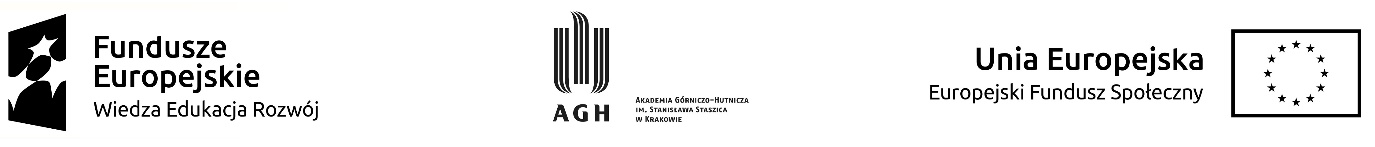 Załącznik nr 5 do Regulaminu odbywania szkoleń na Wydziale Odlewnictwa w ramach projektu „Zintegrowany Program Rozwoju Akademii Górniczo-Hutniczej w Krakowie", nr POWR.03.05.00-00-Z307/17-00 - Oświadczenie o zgodzie na monitorowanie losów zawodowych po ukończeniu studiówOświadczenie o zgodzie na monitorowanie losów zawodowych po ukończeniu studiówWyrażam zgodę na monitorowanie mojej sytuacji zawodowej po ukończeniu studiów w okresie min. 6 miesięcy oraz zobowiązuje się do odpowiadania w tym okresie na pytania i ankiety przesyłane mi przez Wydział Odlewnictwa AGH drogą mailową, na adres: …………………………....... Kraków, dnia……………………………………                                                                                                           …………………………………………………………….                                                                                                                             Czytelny podpisZałącznik nr 6 do Regulaminu odbywania szkoleń na Wydziale Odlewnictwa w ramach projektu „Zintegrowany Program Rozwoju Akademii Górniczo-Hutniczej w Krakowie", nr POWR.03.05.00-00-Z307/17-00 – wzór Zaświadczenie o odbyciu szkoleniaZAŚWIADCZENIE O ODBYCIU SZKOLENIArealizowanego w ramach projektu „Zintegrowany Program Rozwoju Akademii Górniczo-Hutniczej w Krakowie”, nr POWR.03.05.00-00-Z307/17-00…………………………………………..                                                             dnia ......................... 20 ….. r.pieczęć podmiotu prowadzącego szkolenieNiniejszym zaświadcza się, że Pani/Pan .................................................................................................., Uczestniczka/Uczestnik projektu  „Zintegrowany Program Rozwoju Akademii Górniczo-Hutniczej w Krakowie” odbyła/odbył Szkolenie   …………….......................................................................................................................................prowadzone przez ……………………………………………………………………………………………………………………………………………… w terminie od ............................... do .................. 20.... r.Zgodnie z wynikami pre- i post- testu nabył kompetencje w zakresie …………………………                                                                                         ……………………………………………………                                                                         pieczęć i podpis osoby reprezentującej podmiot prowadzący szkolenie 